Состав проектной документацииИсходные данные сельского поселения 1. Исходные данныеГенеральная схема газоснабжения сельского поселения выполнена на основании следующих документов:•	Технического задания; •	Информации (архивных данных) филиала ПАО «Газпром газораспределение Уфа» филиал в д. Князево о существующей системе газоснабжения, существующих потребителях и перспективных потребителях, с которыми заключены договора на подключение и выданы действующие технические условия;•	Исходных данных о существующей и перспективной застройке населенного пункта, предоставленных Администрацией сельского поселения Удельно-Дуванейский сельсовет МР Благовещенский район (проект планировки и межевания, план застройки, генеральный план);•	Генерального плана сельского поселения Удельно-Дуванейский сельсовет;•	Схема территориального планирования муниципального образования.Основные требования к составу схемыГенеральная схема газоснабжения сельского поселения разработана в соответствии с требованиями указанных документов: Федеральный закон №69-ФЗ от 31.03.1999 «О газоснабжении в Российской Федерации»;Федеральный закон №131-ФЗ от 6.10.2003 «Об общих принципах организации местного самоуправления в РФ»;Федеральный закон №116-ФЗ от 21.07.1997 «О промышленной безопасности опасных производственных объектов»;Постановление Правительства РФ от 20.11.2000 № 878 «Об утверждении Правил охраны газораспределительных сетей»;Постановление Правительства РФ № 1314 от 30 декабря 2013 г. «Об утверждении правил подключения (технологического присоединения) объектов капитального строительства к сетям газораспределения…»;Письма правительства Республики Башкортостан от 16.06.2015 № 2-1-495-1667-П,  02.03.2017 № 2-1-495-529-П, 16.03.2018 № 2-1-495-611-П;Градостроительный кодекс Российской Федерации от 29.12.2004 N 190-ФЗ, принят Государственной Думой 22.12.2004 г., одобрен Советом Федерации 24.12.2004;Постановление Правительства Российской Федерации от 16.02.2008 г. N 87 "О составе разделов проектной документации и требованиях к их содержанию";ВСН 38-82/Госгражданстрой. Инструкция о составе, порядке разработки, согласования и утверждения схем и проектов районной планировки, планировки и застройки городов, поселков и сельских населенных пунктов;Технический регламент "О безопасности сетей газораспределения и газопотребления", утвержденный Постановлением Правительства Российской Федерации от 29.10.2010 г. № 870;СНиП 2.07.01-89*. Градостроительство. Планировка и застройка городских и сельских поселений;СП 62.13330.2011 Газораспределительные системы. Актуализированная редакция СНиП 42-01-2002;ГОСТ Р 54961-2012 Системы газораспределительные. Сети газопотребления. Общие требования к эксплуатации. Эксплуатационная документация;ГОСТ Р 53865-2010 Системы газораспределительные. Термины и определения;ГОСТ Р 54982-2012 Системы газораспределительные. Объекты сжиженных углеводородных газов. Общие требования к эксплуатации. Эксплуатационная документация; ГОСТ Р 54983-2012 Системы газораспределительные. Сети газораспределения природного газа. Общие требования к эксплуатации. Эксплуатационная документация;СП 42-102-2004 Проектирование и строительство газопроводов из металлических труб; Пособие к СНиП 2.07.01.-89. Теплоснабжение и газоснабжение населенных пунктов.1. Характеристика текущего состояния системы газоснабжения с. Удельно-ДуванейГазоснабжение с. Удельно-Дуваней осуществляется от ГРПБ-115, ГРПБ-116Краткая характеристика ПГБ №115:Давление на входе проект. – 1,2 МПаДавление на выходе проект. – 0,6-0,005 МПаМарка – ПГБ-12-2НВ-ГО-ФГКРегулятор 1 – РДГ –50ВРегулятор 2 – РДГ-50 Н Расход при проектном давлении - 7100 м3/час Краткая характеристика ПГБ№116:Давление на входе проект. – 1,2 МПаДавление на выходе проект. – 0,6-0,005 МПаМарка – ГРПБ-13-2Н-АГУ-СтандартРегулятор – РДГ-50 Н Количество регуляторов – 2Расход при проектном давлении - 1828 м3/час Газоснабжение осуществляется по стальным и полиэтиленовым  газопроводам низкого давления. Общая протяженность существующих газовых сетей низкого давления в с. Удельно-Дуваней составляет 22666,0 м.На момент составления расчетной схемы в населенном пункте имеется 499 земельных участков, 188 из которых не газифицировано. Основные цели и задачи газоснабжения с. Удельно-ДуванейПерспективная жилая застройка Генеральным планом не предусмотрена. Для полной газификации необходимо построить 2953,2 м распределительных уличных газопроводов. Топливно-энергетический баланс населенного пункта сведен в таблицу.Газоснабжение будет осуществляться по полиэтиленовым газопроводам низкого давления от существующих улиц, существующих ПГБ №115, ПГБ№116. Общий расход с учетом перспективных подключений от ПГБ №115 – 657,9 м3/час, от ПГБ №116 – 695,1 м3/час. Характеристика перспективных газовых сетейОбъем строительства – 3030,3  мВыходные данные гидравлического расчета2. Характеристика текущего состояния системы газоснабжения д. ЯблочныйГазоснабжение населенного пункта отсутствует.  Основные цели и задачи газоснабжения д. ЯблочныйСогласно Генерального плана в населенном пункте выделено 70 земельных участков под строительство жилых домов. Для полной газификации необходимо построить 890,8 м распределительных уличных газопроводов. Топливно-энергетический баланс населенного пункта сведен в таблицу.Газоснабжение будет осуществляться по полиэтиленовым газопроводам низкого давления от проектируемого ГРП. Общий расход с учетом перспективных подключений – 245,0 м3/час.Характеристика перспективных газовых сетейОбъем строительства – 890,8  мВыходные данные гидравлического расчета3. Характеристика текущего состояния системы газоснабжения д. ИльинскийГазоснабжение населенного пункта отсутствует.  Основные цели и задачи газоснабжения д. ИльинскийСогласно Генерального плана в населенном пункте выделено 202 земельных участка под строительство жилых домов. Для полной газификации необходимо построить 3836,0 м распределительных уличных газопроводов. Топливно-энергетический баланс населенного пункта сведен в таблицу.Газоснабжение будет осуществляться по полиэтиленовым газопроводам низкого давления от проектируемого ГРП. Общий расход с учетом перспективных подключений – 707,0 м3/час.Характеристика перспективных газовых сетейОбъем строительства – 3836,0  мВыходные данные гидравлического расчетаСхема газоснабжения сельского поселения Удельно-Дуванейский сельсовет муниципального района Благовещенский район Республики БашкортостанДоговор № 416-СГЗаказчик: Администрация сельского поселения Удельно-Дуванейский                          сельсовет МР Благовещенский район Республики Башкортостан2019 г.Заказчик – Администрация сельского поселения Удельно-Дуванейский сельсовет муниципального района Благовещенский район Республики БашкортостанСхема газоснабжения сельского поселения Удельно-Дуванейский сельсовет муниципального района Благовещенский район Республики БашкортостанТом 1. Пояснительная записка416-П-СГ.ПЗИсполнитель: ООО «ТандемПроект»Директор ООО « ТандемПроект»                                         В.В. СедовГлавный инженер проекта                                                     Е. Г. Гильмутдинова2019 г.ЛИСТ СОГЛАСОВАНИЯ№ п/пНаименование частей и разделовОбозначениеПримечание1Пояснительная записка416-П-СГ.ПЗ2Графическая часть 416-П-СГ.ГЧНаименование объекта,                  месторасположениеФактФактФактПерспективаПерспективаПерспективаНаименование объекта,                  месторасположениеКол-воРасход газа м3/чРасход газа тыс.м3/годКол-воРасход газа м3/чРасход газа тыс. м3/годЖилые дома311622,05448,72188658,05764,08МОБУ СОШ 112,6649,584113,8649,584Администрация СП 110,5813,32110,5813,32ПО «Башпродукт»28,6412,9228,6412,92ФЛ Гурьянов В. В. 14,029,8814,029,88ИТОГО316657,95534,42193695,15849,78№Наименование, внутренний диаметрЕд.измКоличество1Газопровод d225 ПЭп.м.1495.42Газопровод d160 ПЭп.м.485.83Газопровод d125 ПЭп.м.534.64Газопровод d110 ПЭп.м.157.15Газопровод d90 ПЭп.м.78.46Газопровод d75 ПЭп.м.105.27Газопровод d63 ПЭп.м.173.8Итого3030.3Начало участкаКонец участкаQ, м3/чQп, м3/ч Длина L, мКоличество потребителейНаружный диаметр, ммРн, ПаРк, ПаОт существующего ГРПБ №115От существующего ГРПБ №115От существующего ГРПБ №115От существующего ГРПБ №115От существующего ГРПБ №115От существующего ГРПБ №115От существующего ГРПБ №115От существующего ГРПБ №1151911.22193.002.992422157.411102.992.97432252.611102.972.97452101085632.972.963622020010632.972.912721220061102.992.99782459.22632.992.999212.42192.992.9999328251.542252.992.8611132258.112252.752.7311122183319632.752.26132555.52252.732.7213162486.621602.732.661442288541102.512.301614224269.3141602.662.511617218143.791602.662.6617182122996632.662.622015248458241102.262.181522281734632.182.1110282285.411602.722.682510132252.722.7225262220.11632.722.72242722827014632.632.492824212133.661602.682.63282924112.32632.682.68123024542632.262.2612312101325632.262.25243361.61102.632.5333322245.411102.532.473334281414632.532.5332352121416632.472.463239216185.181102.472.3036372141477632.182.1636382121626632.182.153936248396.9241102.302.18394026373632.302.29422021080.351102.302.2642432817141102.302.1743442819941102.172.124445212746632.121.9745462121056631.971.964353218220.491102.171.97485124632631.941.88485024152631.941.9451492122156631.881.8651522101425631.881.87534828169.641101.971.9453552246.111101.971.96555451.91101.961.95545722018910631.951.8743592283.711102.172.205962230306.8151102.202.515960261023632.202.1662662496.421102.512.69586426113.531102.762.756465226.51632.752.75665818.21102.692.765870222238111602.762.96707416.42252.962.9874ГРПБ №11618.62252.983.0074752181359632.982.95767721064.35632.812.80931128207.342252.862.75939422801632.862.86Перспективное подключение от существующих сетей (ул. Коммунистическая)Перспективное подключение от существующих сетей (ул. Коммунистическая)Перспективное подключение от существующих сетей (ул. Коммунистическая)Перспективное подключение от существующих сетей (ул. Коммунистическая)Перспективное подключение от существующих сетей (ул. Коммунистическая)Перспективное подключение от существующих сетей (ул. Коммунистическая)Перспективное подключение от существующих сетей (ул. Коммунистическая)Перспективное подключение от существующих сетей (ул. Коммунистическая)Перспективное подключение от существующих сетей (ул. Коммунистическая)14193.528149.68632.512.4920213.53.5114.41632.262.2622233.5777.62632.112.11Перспективное подключение от существующих сетей (ул. Октябрьская)Перспективное подключение от существующих сетей (ул. Октябрьская)Перспективное подключение от существующих сетей (ул. Октябрьская)Перспективное подключение от существующих сетей (ул. Октябрьская)Перспективное подключение от существующих сетей (ул. Октябрьская)Перспективное подключение от существующих сетей (ул. Октябрьская)Перспективное подключение от существующих сетей (ул. Октябрьская)Перспективное подключение от существующих сетей (ул. Октябрьская)Перспективное подключение от существующих сетей (ул. Октябрьская)40413.5729.32632.292.29Перспективное подключение от существующих сетей (ул. Почтовая)Перспективное подключение от существующих сетей (ул. Почтовая)Перспективное подключение от существующих сетей (ул. Почтовая)Перспективное подключение от существующих сетей (ул. Почтовая)Перспективное подключение от существующих сетей (ул. Почтовая)Перспективное подключение от существующих сетей (ул. Почтовая)Перспективное подключение от существующих сетей (ул. Почтовая)Перспективное подключение от существующих сетей (ул. Почтовая)Перспективное подключение от существующих сетей (ул. Почтовая)45473.51451.94631.971.97Перспективное подключение от существующих сетей (ул. Набережная)Перспективное подключение от существующих сетей (ул. Набережная)Перспективное подключение от существующих сетей (ул. Набережная)Перспективное подключение от существующих сетей (ул. Набережная)Перспективное подключение от существующих сетей (ул. Набережная)Перспективное подключение от существующих сетей (ул. Набережная)Перспективное подключение от существующих сетей (ул. Набережная)Перспективное подключение от существующих сетей (ул. Набережная)Перспективное подключение от существующих сетей (ул. Набережная)55563.51496.24631.961.9460613.510.562.13632.162.15Перспективное подключение от существующих сетей (ул. Уральская)Перспективное подключение от существующих сетей (ул. Уральская)Перспективное подключение от существующих сетей (ул. Уральская)Перспективное подключение от существующих сетей (ул. Уральская)Перспективное подключение от существующих сетей (ул. Уральская)Перспективное подключение от существующих сетей (ул. Уральская)Перспективное подключение от существующих сетей (ул. Уральская)Перспективное подключение от существующих сетей (ул. Уральская)Перспективное подключение от существующих сетей (ул. Уральская)62633.524.5109.57632.512.46Перспективное подключение от существующих сетей (ул. Первомайская)Перспективное подключение от существующих сетей (ул. Первомайская)Перспективное подключение от существующих сетей (ул. Первомайская)Перспективное подключение от существующих сетей (ул. Первомайская)Перспективное подключение от существующих сетей (ул. Первомайская)Перспективное подключение от существующих сетей (ул. Первомайская)Перспективное подключение от существующих сетей (ул. Первомайская)Перспективное подключение от существующих сетей (ул. Первомайская)Перспективное подключение от существующих сетей (ул. Первомайская)66673.52172.96902.692.58Перспективное подключение от существующих сетей (ул. Молодежная)Перспективное подключение от существующих сетей (ул. Молодежная)Перспективное подключение от существующих сетей (ул. Молодежная)Перспективное подключение от существующих сетей (ул. Молодежная)Перспективное подключение от существующих сетей (ул. Молодежная)Перспективное подключение от существующих сетей (ул. Молодежная)Перспективное подключение от существующих сетей (ул. Молодежная)Перспективное подключение от существующих сетей (ул. Молодежная)Перспективное подключение от существующих сетей (ул. Молодежная)67683.51485.84632.582.48Перспективное подключение от существующих сетей (пер. Больничный)Перспективное подключение от существующих сетей (пер. Больничный)Перспективное подключение от существующих сетей (пер. Больничный)Перспективное подключение от существующих сетей (пер. Больничный)Перспективное подключение от существующих сетей (пер. Больничный)Перспективное подключение от существующих сетей (пер. Больничный)Перспективное подключение от существующих сетей (пер. Больничный)Перспективное подключение от существующих сетей (пер. Больничный)Перспективное подключение от существующих сетей (пер. Больничный)67693.535132.610632.492.3967953.51477.14902.582.5295693.524.5132.67632.522.39Перспективное подключение от существующих сетей (ул. Советская)Перспективное подключение от существующих сетей (ул. Советская)Перспективное подключение от существующих сетей (ул. Советская)Перспективное подключение от существующих сетей (ул. Советская)Перспективное подключение от существующих сетей (ул. Советская)Перспективное подключение от существующих сетей (ул. Советская)Перспективное подключение от существующих сетей (ул. Советская)Перспективное подключение от существующих сетей (ул. Советская)Перспективное подключение от существующих сетей (ул. Советская)70713.528137.48632.962.8970723.524.5112.772252.962.9272793.510.561.132252.922.9079813.51451.541602.902.8581833.517.553.751602.852.8283893.510.569.131102.822.78Перспективное подключение от существующих сетей (ул. Дмитрова)Перспективное подключение от существующих сетей (ул. Дмитрова)Перспективное подключение от существующих сетей (ул. Дмитрова)Перспективное подключение от существующих сетей (ул. Дмитрова)Перспективное подключение от существующих сетей (ул. Дмитрова)Перспективное подключение от существующих сетей (ул. Дмитрова)Перспективное подключение от существующих сетей (ул. Дмитрова)Перспективное подключение от существующих сетей (ул. Дмитрова)Перспективное подключение от существующих сетей (ул. Дмитрова)76783.528100.98632.812.78Перспективное подключение от существующих сетей (ул. Социалистическая)Перспективное подключение от существующих сетей (ул. Социалистическая)Перспективное подключение от существующих сетей (ул. Социалистическая)Перспективное подключение от существующих сетей (ул. Социалистическая)Перспективное подключение от существующих сетей (ул. Социалистическая)Перспективное подключение от существующих сетей (ул. Социалистическая)Перспективное подключение от существующих сетей (ул. Социалистическая)Перспективное подключение от существующих сетей (ул. Социалистическая)Перспективное подключение от существующих сетей (ул. Социалистическая)79803.573.5252.621902.902.78Перспективное подключение от существующих сетей (ул. Чапаева)Перспективное подключение от существующих сетей (ул. Чапаева)Перспективное подключение от существующих сетей (ул. Чапаева)Перспективное подключение от существующих сетей (ул. Чапаева)Перспективное подключение от существующих сетей (ул. Чапаева)Перспективное подключение от существующих сетей (ул. Чапаева)Перспективное подключение от существующих сетей (ул. Чапаева)Перспективное подключение от существующих сетей (ул. Чапаева)Перспективное подключение от существующих сетей (ул. Чапаева)81823.563215.818752.852.75Перспективное подключение от существующих сетей (ул. Революционная)Перспективное подключение от существующих сетей (ул. Революционная)Перспективное подключение от существующих сетей (ул. Революционная)Перспективное подключение от существующих сетей (ул. Революционная)Перспективное подключение от существующих сетей (ул. Революционная)Перспективное подключение от существующих сетей (ул. Революционная)Перспективное подключение от существующих сетей (ул. Революционная)Перспективное подключение от существующих сетей (ул. Революционная)Перспективное подключение от существующих сетей (ул. Революционная)83853.517.578.451252.822.7885843.53.523.91632.782.7885863.524.58871102.782.7386873.53510710752.732.6887923.53.542.41632.682.68Перспективное подключение от существующих сетей (ул. Старо-Трактовая)Перспективное подключение от существующих сетей (ул. Старо-Трактовая)Перспективное подключение от существующих сетей (ул. Старо-Трактовая)Перспективное подключение от существующих сетей (ул. Старо-Трактовая)Перспективное подключение от существующих сетей (ул. Старо-Трактовая)Перспективное подключение от существующих сетей (ул. Старо-Трактовая)Перспективное подключение от существующих сетей (ул. Старо-Трактовая)Перспективное подключение от существующих сетей (ул. Старо-Трактовая)Перспективное подключение от существующих сетей (ул. Старо-Трактовая)86883.517.5107.65632.732.71Перспективное подключение от существующих сетей (ул. Новостройка)Перспективное подключение от существующих сетей (ул. Новостройка)Перспективное подключение от существующих сетей (ул. Новостройка)Перспективное подключение от существующих сетей (ул. Новостройка)Перспективное подключение от существующих сетей (ул. Новостройка)Перспективное подключение от существующих сетей (ул. Новостройка)Перспективное подключение от существующих сетей (ул. Новостройка)Перспективное подключение от существующих сетей (ул. Новостройка)Перспективное подключение от существующих сетей (ул. Новостройка)89903.545.516313752.782.6989913.524.5174.27632.782.71Перспективное подключение от существующих сетей (ул. Трактовая)Перспективное подключение от существующих сетей (ул. Трактовая)Перспективное подключение от существующих сетей (ул. Трактовая)Перспективное подключение от существующих сетей (ул. Трактовая)Перспективное подключение от существующих сетей (ул. Трактовая)Перспективное подключение от существующих сетей (ул. Трактовая)Перспективное подключение от существующих сетей (ул. Трактовая)Перспективное подключение от существующих сетей (ул. Трактовая)Перспективное подключение от существующих сетей (ул. Трактовая)76723.53513210902.812.92Наименование объекта,                  месторасположениеФактФактФактПерспективаПерспективаПерспективаНаименование объекта,                  месторасположениеКол-воРасход газа м3/чРасход газа тыс.м3/годКол-воРасход газа м3/чРасход газа тыс. м3/годИТОГО70245,02146,2№Наименование, внутренний диаметрЕд.измКоличество1Газопровод d140 ПЭп.м.141,12Газопровод d125 ПЭп.м.473,93Газопровод d90 ПЭп.м.162,64Газопровод d63 ПЭп.м.113,2Итого890,8Начало участкаКонец участкаQ, м3/чQп, м3/ч Длина L, мКоличество потребителейНаружный диаметр, ммРн, ПаРк, ПаОт проектируемого ГРПОт проектируемого ГРПОт проектируемого ГРПОт проектируемого ГРПОт проектируемого ГРПОт проектируемого ГРПОт проектируемого ГРПОт проектируемого ГРП1249.31403.002.92233.521,591.861402.922.77343.5133473.9381252.772.14453.563162.618902.141.96563.528113.28631.961.90Наименование объекта,                  месторасположениеФактФактФактПерспективаПерспективаПерспективаНаименование объекта,                  месторасположениеКол-воРасход газа м3/чРасход газа тыс.м3/годКол-воРасход газа м3/чРасход газа тыс. м3/годЖилые дома202707,06193,32ИТОГО202707,06193,32№Наименование, внутренний диаметрЕд.измКоличество1Газопровод d180 ПЭп.м.429,32Газопровод d160 ПЭп.м.394,63Газопровод d140 ПЭп.м.81,74Газопровод d125 ПЭп.м.281,45Газопровод d110 ПЭп.м.1302,46Газопровод d75 ПЭп.м.1125,77Газопровод d63 ПЭп.м.220,9Итого3836,0Начало участкаКонец участкаQ, м3/чQп, м3/ч Длина L, мКоличество потребителейНаружный диаметр, ммРн, ПаРк, ПаОт проектируемого ГРПОт проектируемого ГРПОт проектируемого ГРПОт проектируемого ГРПОт проектируемого ГРПОт проектируемого ГРПОт проектируемого ГРПОт проектируемого ГРП1253.71803.002.8223179.51802.822.613444.61602.612.52453.5182453.5521102.522.144681.71402.522.40673.5112281.4321252.402.02783.570174.420752.021.83793.535220.910632.021.85210196.11802.822.6810113.535430.6101102.682.4211123.552.5431.915752.422.1410133.563350181602.682.4813143.5105418.3301102.482.2213153.552.5519.415752.482.14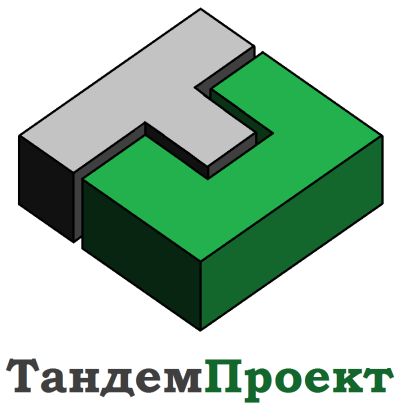 